I. TRẮC NGHIỆM (4 điểm)Học sinh chọn phương án trả lời bằng cách tô vào đáp án đúng trong phiếu trả lời trắc nghiệm (mỗi câu đúng được 0,25 điểm):Câu 1. Theo Công lịch, 1000 năm được gọi là một	A. thập kỉ.	B. thiên niên kỉ.	C. kỉ nguyên.	D. thế kỉ.Câu 2. Quá trình tiến hóa từ vượn thành người diễn ra theo tiến trình nào sau đây?	A. Người tối cổ => người tinh khôn => vượn nhân hình.	B. Người hiện đại => người tối cổ => vượn người.	C. Vượn người => người hiện đại => người tối cổ.	D. Vượn người => người tối cổ => người tinh khôn.Câu 3. Tỉ lệ bản đồ nhỏ hơn 1 : 1 000.000 là những bản đồ có tỉ lệ	A. rất lớn.	B. trung bình.	C. nhỏ.	D. lớn.Câu 4. Tương truyền, năm đầu tiên của Công nguyên là năm	A. Chúa Giê-su qua đời.	B. loài vượn người xuất hiện.	C. Đức Phật ra đời.	D. Chúa Giê-su ra đời.Câu 5. Hiện tượng, quá trình nào sau đây các em sẽ được tìm hiểu trong phân môn Địa lí 6?	A. Hiện tượng các mùa.	B. Sự lớn lên của cơ thể sinh vật.	C. Sự chuyển hoá năng lượng trong các chất.	D. Sự biến dạng của lo xo.Câu 6. Kinh tuyến đối diện với kinh tuyến gốc là kinh tuyến	A. 900.	B. 00.	C. 600.	D. 1800.Câu 7. Ý nào dưới đây không phản ánh đúng ý nghĩa của việc học lịch sử?	A. Biết được chu kì chuyển động của các thiên thể trong vũ trụ.	B. Biết được cội nguồn của bản thân, gia đình, dòng họ và dân tộc.	C. Đúc kết được những bài học kinh nghiệm của quá khứ phục vụ cho hiện tại.	D. Biết được quá trình hình thành và phát triển của mỗi ngành, mỗi lĩnh vực.Câu 8. Có bản đồ không thể hiện các đường kinh tuyến và vĩ tuyến thì chúng ta dựa vào mũi tên chỉ hướng nào sau đây?	A. Hướng Đông.	B. Hướng Bắc.	C. Hướng Nam.	D. Hướng Tây.Câu 9. Cách ngày nay khoảng 4 triệu năm, một nhánh của loài Vượn cổ đã tiến hóa thành	A. Người tối cổ.	B. Người hiện đại.	C. Người tinh khôn.	D. vượn người.Câu 10. Tư liệu hiện vật là	A. đồ dùng mà thầy cô giáo em sử dụng để dạy học.	B. bản ghi chép, nhật kí hành trình của các nhà thám hiểm trong quá khứ.	C. di tích, đồ vật… của người xưa còn được lưu giữ lại trong lòng đất hay trên mặt đất.	D. những lời mô tả về các hiện vật của người xưa được lưu truyền lại.Câu 11. Tỉ lệ bản đồ chỉ rõ	A. mức độ thu nhỏ khoảng cách được vẽ trên bản đồ so với thực địa.	B. khoảng cách thu nhỏ nhiều hay ít các đối tượng trên quả Địa cầu.	C. độ chính xác về vị trí các đối tượng trên bản đồ so với thực địa.	D. độ lớn của các đối tượng trên bản đồ so với ngoài thực địa.Câu 12. Học Địa lí giúp em:	A. Khám phá được tự nhiên, văn hóa, kinh tế nhiều nơi trên thế giới	B. Nắm vững công thức Hóa học	C. Tìm hiểu lịch sử của nhân loại.	D. Giải thích các hiện tượng vật lý.Câu 13. Con người sáng tạo ra các loại lịch dựa trên cơ sở nào dưới đây?	A. Các câu ca dao, dân ca được truyền từ đời này sang đời khác.	B. Các hiện tượng tự nhiên như mưa, gió, sấm, chớp,...	C. Sự lên, xuống của thuỷ triều.	D. Sự di chuyển của Mặt Trăng quanh Trái Đất và Trái Đất quanh Mặt Trời.Câu 14. Vĩ tuyến gốc là vĩ tuyến	A. 00.	B. 66033’.	C. 900.	D. 23027’.Câu 15. Muốn xác định phương hướng trên bản đồ cần phải dựa vào	A. mép bên trái tờ bản đồ.	B. các đường kinh, vĩ tuyến.	C. các mũi tên chỉ hướng.	D. bảng chú giải, tỉ lệ bản đồ.Câu 16. Lịch sử được hiểu là tất cả những gì	A. sẽ xảy ra trong tương lai.	B. đã xảy ra trong quá khứ.	C. đang diễn ra ở hiện tại.	D. đã và đang diễn ra trong đời sống.II. TỰ LUẬN (6,0 điểm)Câu 1 (1 điểm) : Cho biết nếu vẽ các đường kinh tuyến, vĩ tuyến cách nhau 10 thì trên quả Địa cầu có bao nhiêu kinh tuyến, vĩ tuyến?Câu 2 (1,5 điểm): Quan sát hình dưới đây ghi tọa độ địa lí của các điểm A, B, C.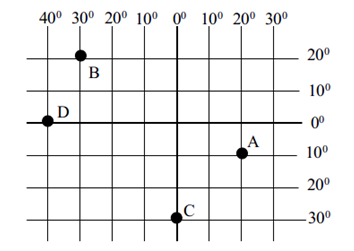 Câu 3 (0,5 điểm): Một bản đồ có tỉ lệ 1: 500.000, biết khoảng cách thực tế từ A đến B là 25 km. Tính khoảng cách trên bản đồ từ A đến B?Câu 4 (1,0 điểm): Các sự kiện dưới đây xảy ra cách năm 2022 khoảng bao nhiêu năm:+ Khoảng thiên niên kỉ III TCN, người Ai Cập đã biết làm ra lịch.+ Cuộc khởi nghĩa Hai Bà Trưng nổ ra năm 40.Câu 5 (1,5 điểm): Hãy kể những ngày nghỉ lễ theo âm lịch và dương lịch ở nước ta?Câu 6 (0,5 điểm):  Kể tên một số truyền thuyết có liên quan đến lịch sử mà em biết?------ HẾT ------UBND QUẬN LONG BIÊNTRƯỜNG THCS VIỆT HƯNG( MÃ ĐỀ 101)(Đề gồm 02 trang)ĐỀ KIỂM TRA GIỮA KỲ IMÔN: LỊCH SỬ VÀ ĐỊA LÍ  6Năm học: 2023-2024Thời gian làm bài: 60 phút                   Ngày kiểm tra: 25 /10/2023    